親愛的家長/監護人:請遵循這以下指導方針，幫助所有學生保持健康並做好學習準備。請不要送帶病的學生上學。此函的另頁舉例說明您的學生何時不應上學。如果您的學生生病了，請聯繫學方。如有任何嚴重疾病或者關於您學生健康的惦懮，請聯繫您的醫療保健提供者。如果您需要幫助尋找醫療保健提供者，請聯繫當地公共衛生部門。當您的孩子確診患有包括水痘、大腸桿菌或沙門氏菌或志賀氏菌引起的腹瀉、肝炎、麻疹、腮腺炎、百日咳、風疹、疥瘡、肺結核或其他提名的傳染病, 請通知校方。校方將按法規保護您的私人資訊。[OAR 333-019-0010; ORS 433.008.]如果您的學生在上課時間需要藥物，請通知校方。遵守校方的藥物規程。如果您孩子的病需要使用抗生素，該學生在返校前必須服用抗生素至少24 小時，甚至在某些情況下更長的時間。抗生素無法對抗病毒性疾病。如果您的學生有潛在或慢性健康狀況，請通知校方。我們將以便學生的學習與您一起解決健康問題。經同意，學校護理員可就健康狀況和必要的治療諮詢學生的醫療保健提供者。若需聯繫學校的護理員或衛生辦公室，請致電或發送電子郵件。我們希望支援您的學生。如果您有任何問題或疑慮，請聯繫我們。請讓有症狀的學生遠離學校本表供校方參考，而不是醫療建議。如有健康問題，請聯繫您的醫療保健提供者。症狀學生在…之後可返回*下方的列表提供最短的居家時間。學生可能因某些疾病需要更長的居家時間。發燒: 體溫100.4°F (38°C) 度或上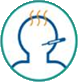 *未服用退燒藥, 24小時不發燒。新的咳嗽病 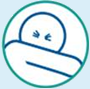 * 症狀改善過了24 小時 (無咳嗽或控制好的咳嗽症狀)。新的呼吸困難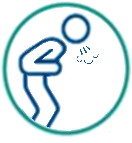 * 症狀改善過了24 小時 (呼吸舒適)。可能需要緊急醫療。腹瀉: 一天3 次溏泄或水樣便或者無法控制排便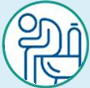 *症狀改善過了48小時或者有醫生給學校護理員的指示。  嘔吐: 一次或多次不明原因的發作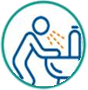 *症狀改善過了48小時或者有醫生給學校護理員的指示。頭痛并伴有頸部僵硬和發燒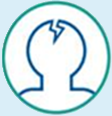 *無症狀或者有醫生給學校護理員的指示。按照上方的發燒說明進行操作。 可能需要緊急醫療。皮疹或開裂潰瘍*無症狀, 即皮疹消失了、瘡口乾了或可用繃帶完全覆蓋, 或者有醫生給學校護理員的指示。紅眼加帶色分泌物*無症狀, 即停止發紅了或分泌物消失了, 或者有醫生給學校護理員的指示。黃疸: 眼睛或皮膚發黃*當學校收到醫生或當地公共衛生部門給學校護理員的指示後。無緣無故做出不同的行為: 異常困倦、暴躁或迷失。*無症狀, 即恢復正常行為或者有醫生給學校護理員的指示。重大健康事件，如生病或住院2 週以上，或健康狀況所需的護理超出了校方員工可安全提供的範圍。*當學校收到醫生給學校護理員的指示以及為學生採取安全措施之後。請與學校員工合作解決特殊的醫療保健需求，以便學生可以安全上課。